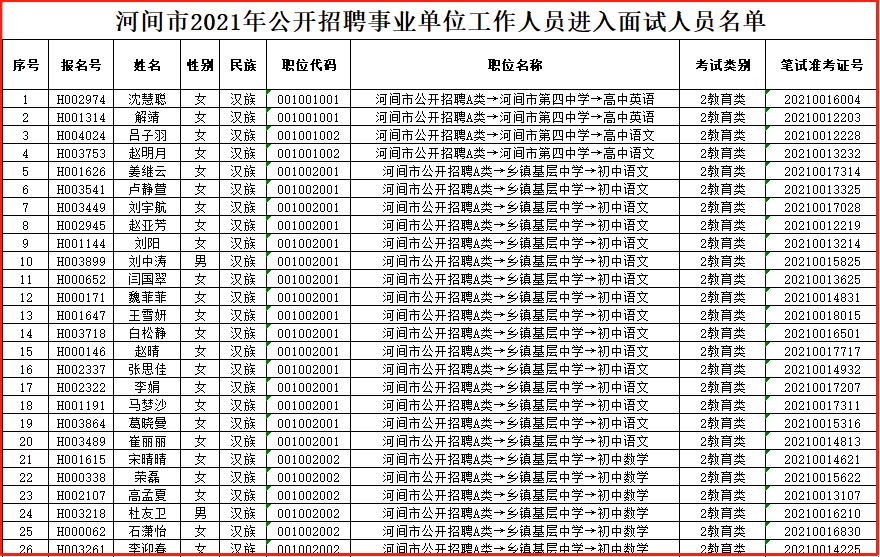 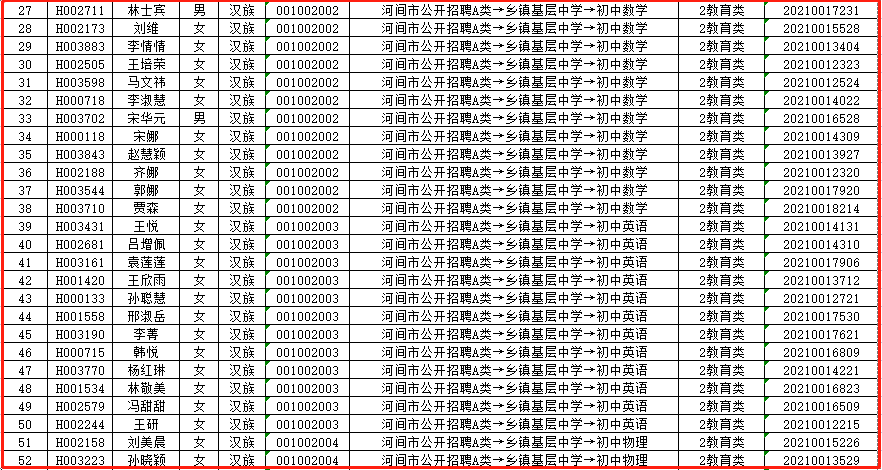 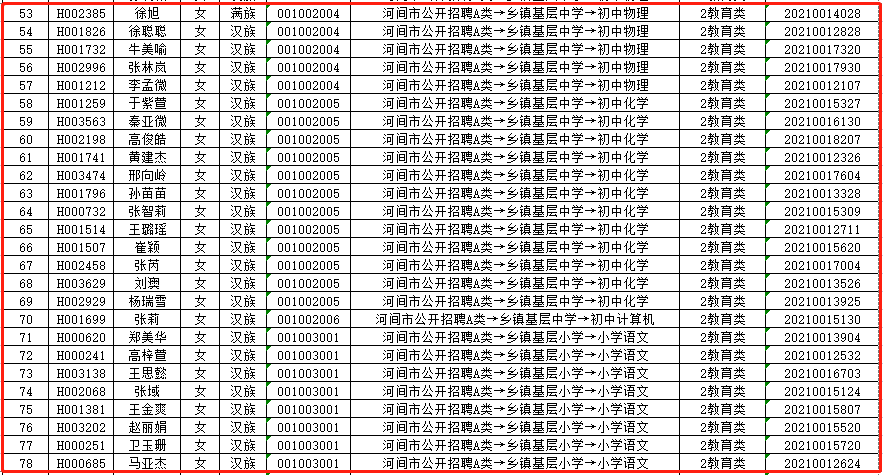 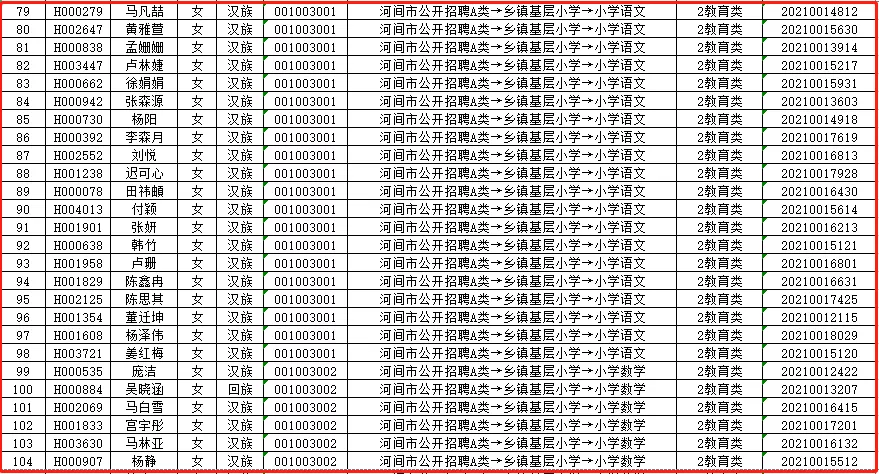 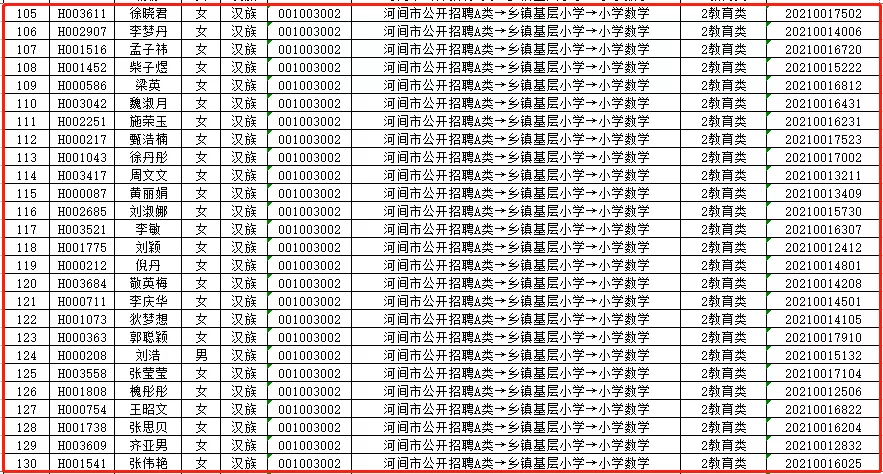 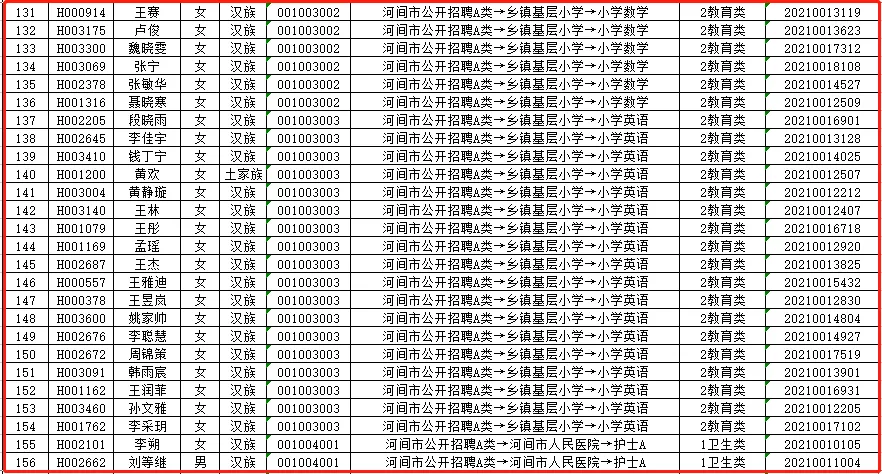 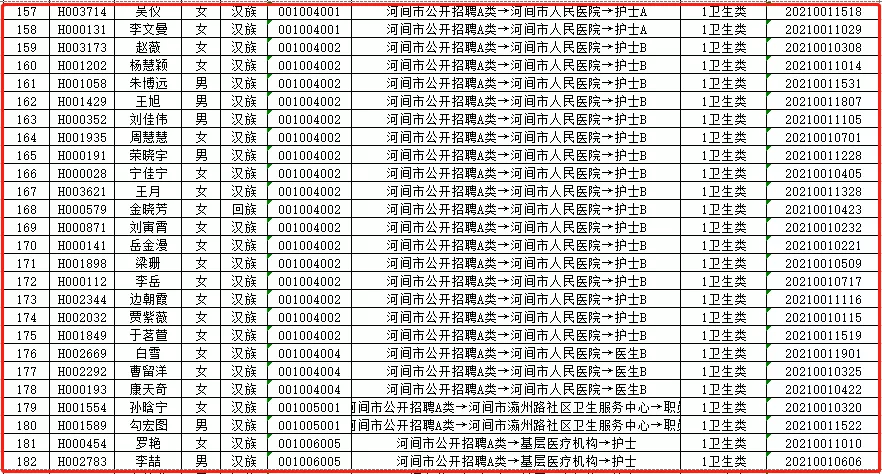 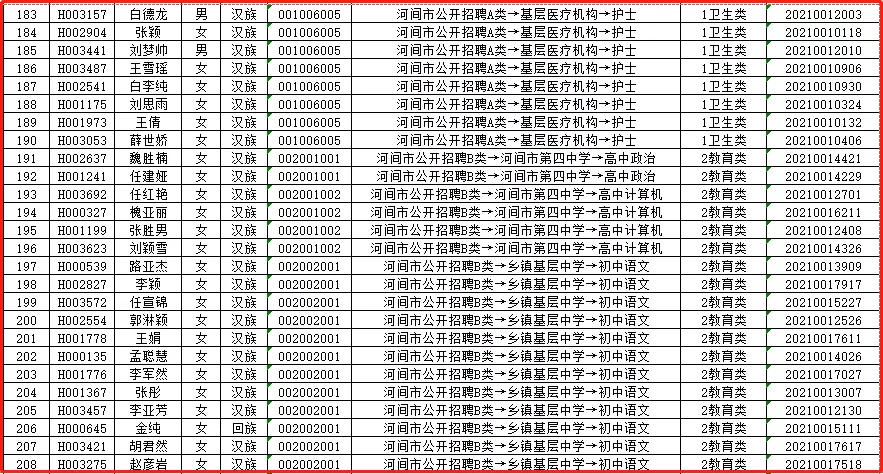 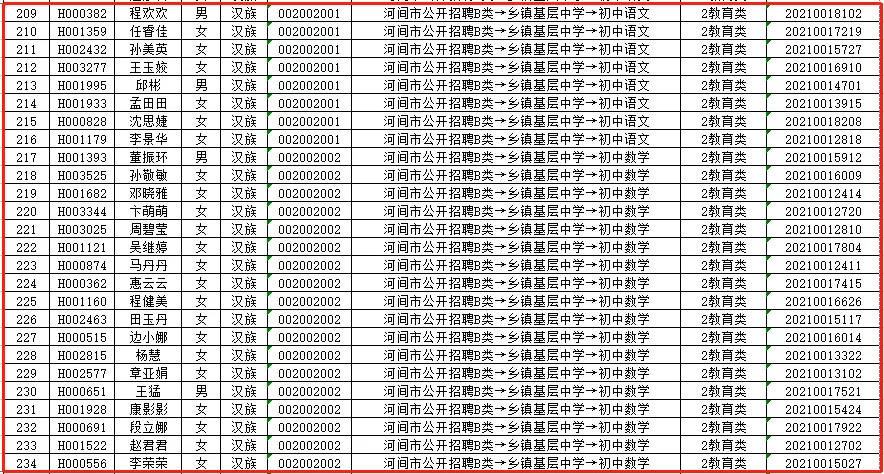 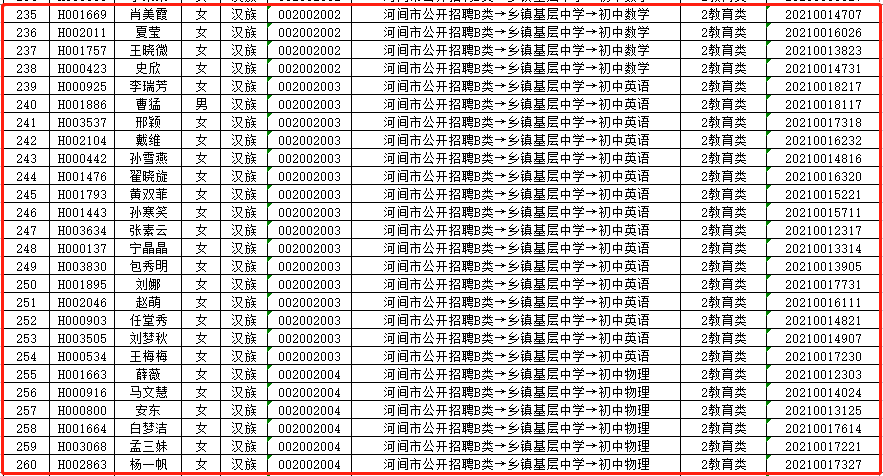 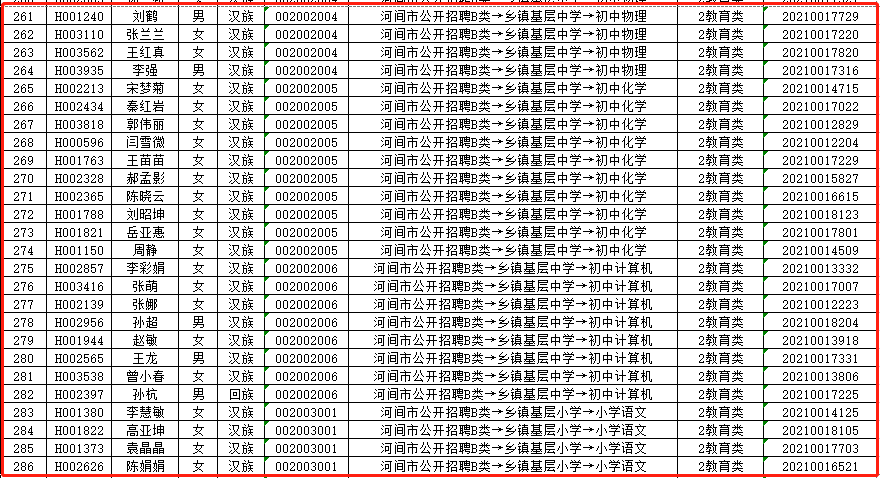 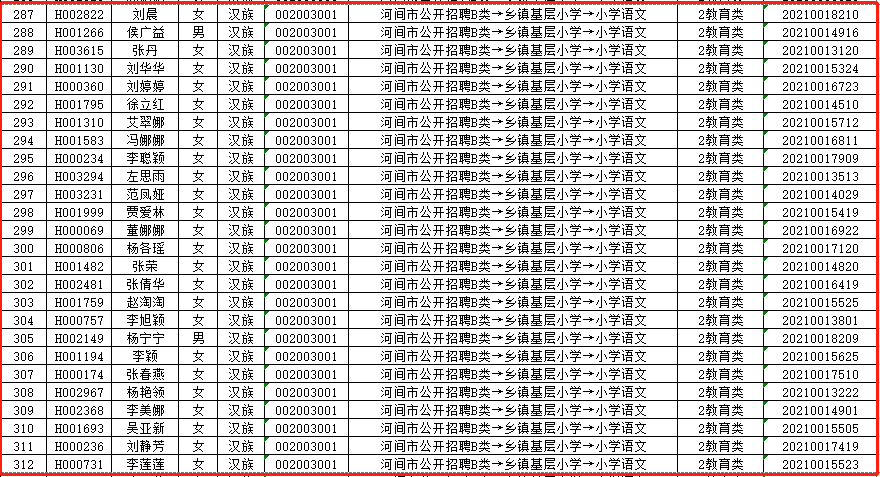 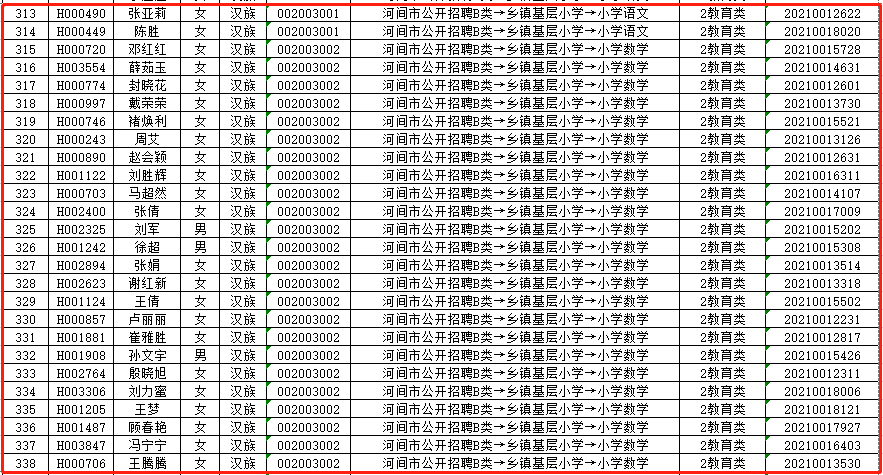 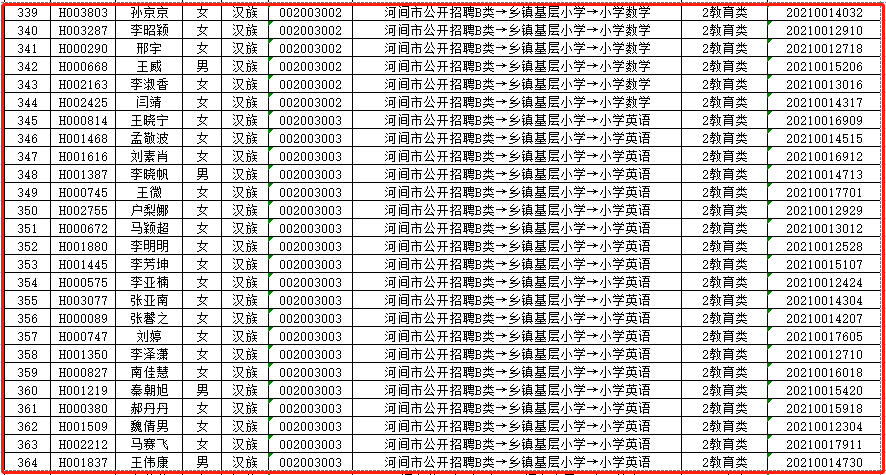 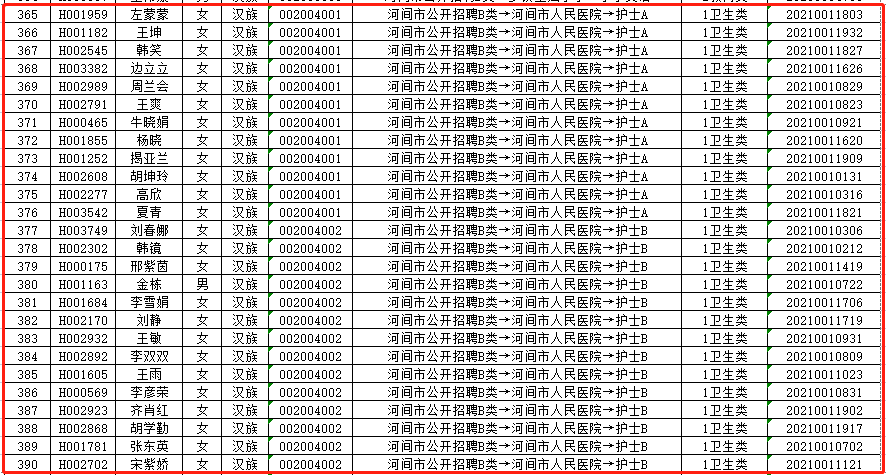 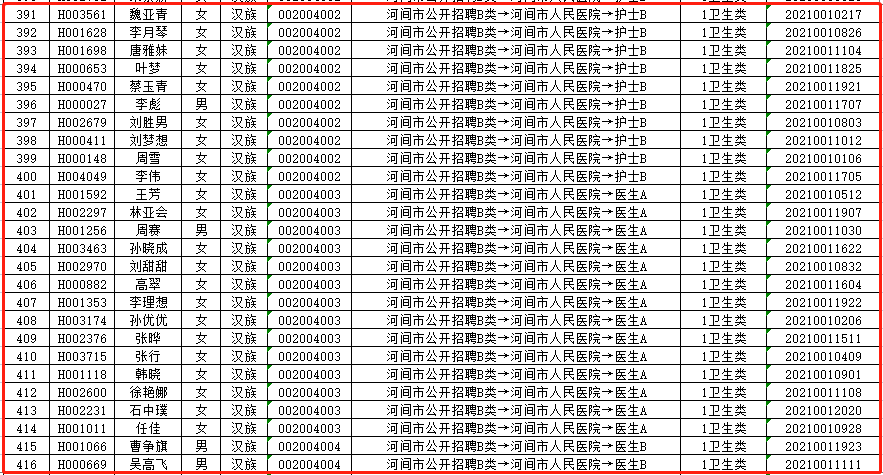 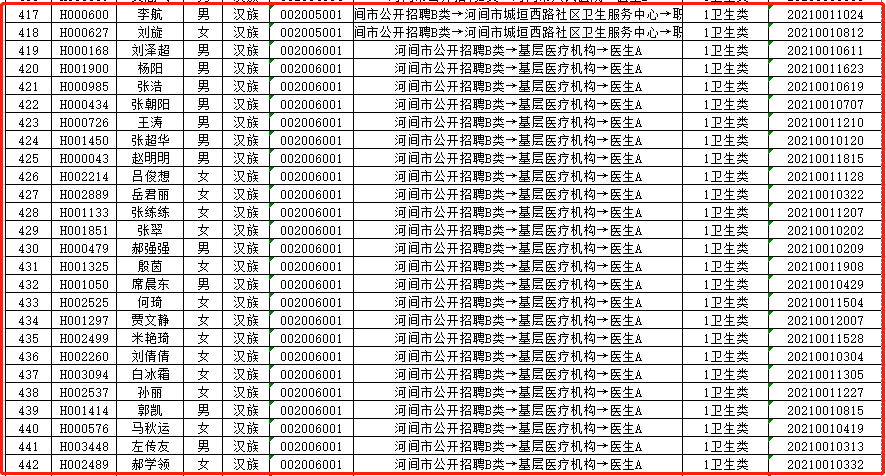 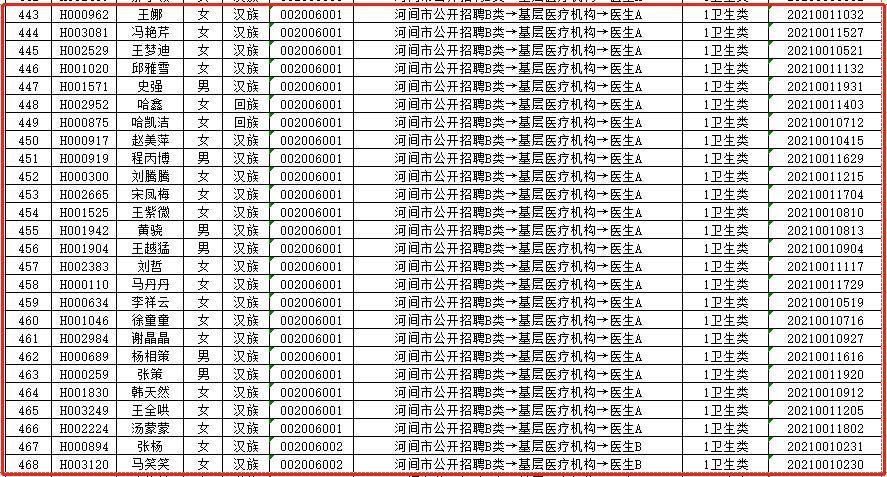 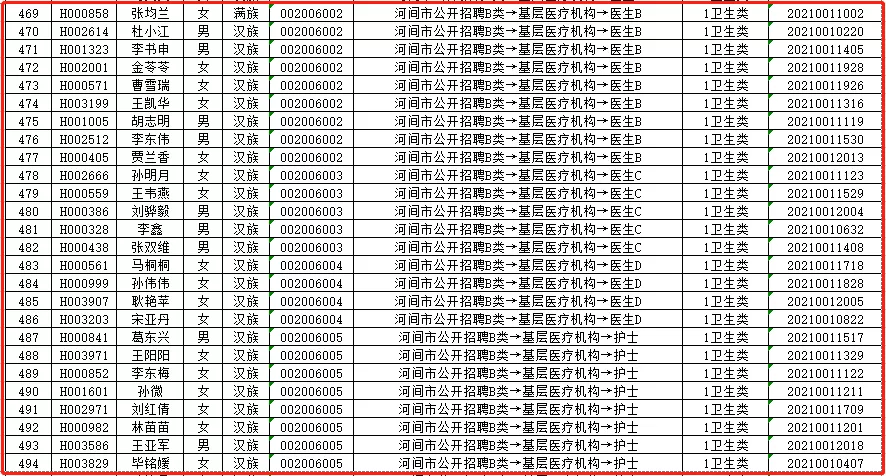 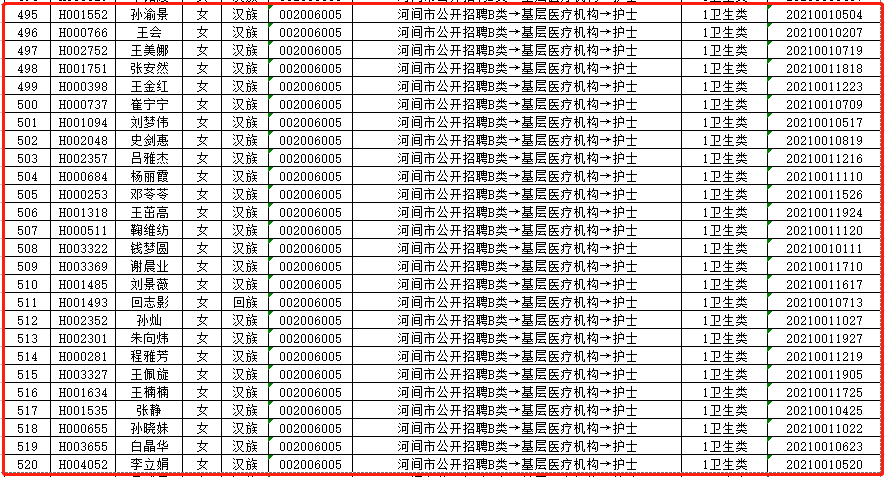 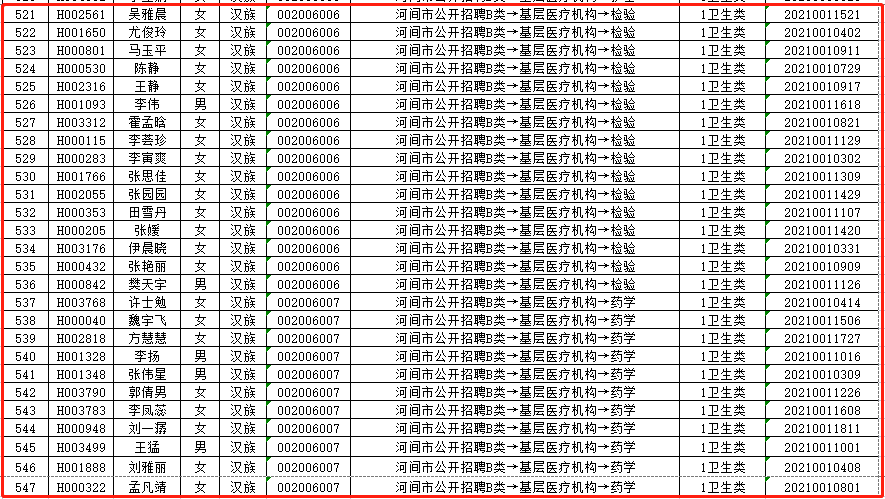 附件2：面试分组情况表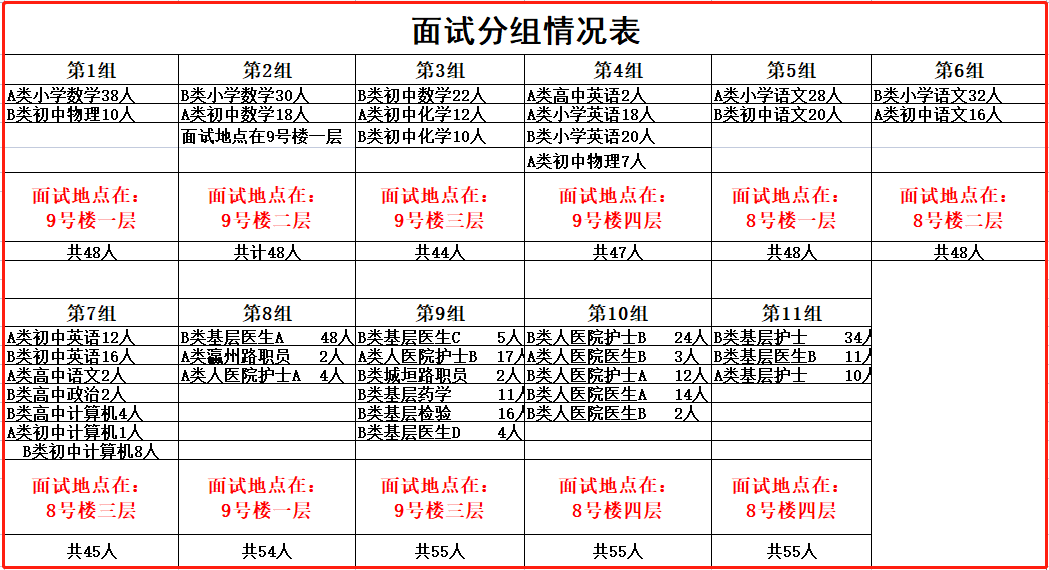 